نام و نام خانوادگی: مژگان رکنی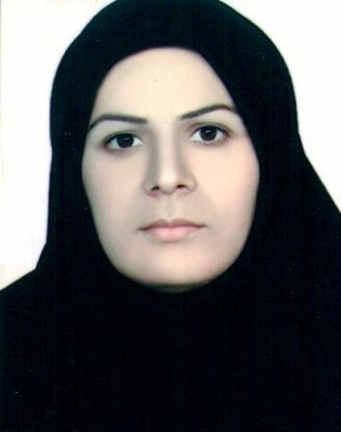 سمت: رییس اداره کارگزینیمدرک تحصیلی: فوق لیسانس مدیریتشرح وظایف  بررسی احکام صادر شدهصدور احکام کارگزینی کارکنان ستاد دانشگاه تایید پیش نویس های کارگزینی از قبیل پیش نویس احکام انتقال، ترمیم حقوق  و ... نظیر آن با اطلاع مقام مافوق و با رعایت قوانین و مقررات